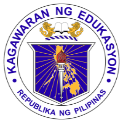 	GRADES 1 to 12	DAILY LESSON LOGSchool:Grade Level:III	GRADES 1 to 12	DAILY LESSON LOGTeacher:Learning Area:MATHEMATICS	GRADES 1 to 12	DAILY LESSON LOGTeaching Dates and Time:MARCH 2 – MARCH 6, 2020 (WEEK 7)Quarter:4TH QUARTERMONDAYTUESDAYWEDNESDAYTHURSDAYFRIDAYI OBJECTIVESContent StandardThe learner demonstrates understanding of time, standard measures of length, mass and capacity linear, mass and capacity measures and area of square and rectangle.The learner demonstrates understanding of time, standard measures of length, mass and capacity linear, mass and capacity measures and area of square and rectangle.The learner demonstrates understanding of time, standard measures of length, mass and capacity linear, mass and capacity measures and area of square and rectangle.The learner demonstrates understanding of time, standard measures of length, mass and capacity linear, mass and capacity measures and area of square and rectangle.Performance StandardThe learner is able to apply knowledge of continuous and repeating patterns and number sentences involveThe learner is able to apply knowledge of continuous and repeating patterns and number sentences involveThe learner is able to apply knowledge of continuous and repeating patterns and number sentences involveThe learner is able to apply knowledge of continuous and repeating patterns and number sentences involveLearning Competency /sSolves routine and non-routine problems involving areas of squares and rectangles.M3ME IVf - 46Solves routine and non-routine problems involving areas of squares and rectangles.M3ME IVf - 46Creates problem involving area of rectangle and square.M3ME IVf - 47Creates problem involving area of rectangle and square.M3ME IVf - 47Weekly TestII CONTENTMeasurementMeasurementMeasurementMeasurementIII. LEARNING RESOURCESA. References1. Teacher’s Guide PagesCG page 76 of 213CG page 76 of 213CG page 76 of 213CG page 76 of 213CG page 76 of 2132. Learner’s Materials pages311 - 314311 - 314311 - 314311 - 314311 - 3143. Text book pages299 - 303299 - 303299 - 303299 - 303299 - 3034. Additional Materials from Learning ResourcesB. Other Learning ResourcesIV. PROCEDURESA. Reviewing previous lesson or presenting the new lessonGive the most appropriate measure for  the following.paper                     manila papertable                     cartolinabook                      telephone wireFind the area of the given figure.Review  on basic multiplication factsFind the area of the following figure.Find the area.L= 15 dmW =5 dmS=9 cmB. Establishing a purpose for the lessonAsk 2-3 pupils to measure the length and the width of the classroom.What is the area of our room?Measure the length and the width of the chalkboard. Ask: What is the area of the chalkboard?Ask the pupils to get a meter stick. Let  them find a figure to  measure inside the classroom.Find the area of the figure.Group the pupils. Ask the tp make a rectangle 12 metres long and 6 metres wide.Who can give the area of the rectangle?Ask: Who ca n draw a figure whose sides is 8 cm?C. Presenting Examples/instances of new lessonPost a problem on the board.    A room measures 8 meters long and 7 meters wide. What is the area of the room?What is the size of the room?Post a problem.   Gino’s vegetable garden measures 6 meters on each side. What is the area of the garden?What is the size of the garden?Post a problem:      Do you have a garden plot  at home?How long is it?How wide is it?What is its area?Our room measures  15 meters long and 9 metres metres wide. Only Mae and Lyn swept the floor. What is the area of the room they swept?D. Discussing new concepts and practicing new skills #1Ask: How do we find the area?Write the mathematical sentence and solve.Ask: How do we find the area?Write the mathematical sentence and solve.What are we solving for the problem?What ar e given?What operation are we going to use?What is the number sentence?Who can solve the problem using the formula;Area  = Length x Width    A = L x W   What is the area of your plot?Stress the value of helping one another.What is the shape of our room?E.  Discussing new concepts and practicing new skills #2Pair Activity:      Mr. Santos bought a rectangular lot which has  8 meter long and 6 meters wide.What is the area of the lotPair Activity:      Mr. Santos bought a square lot with Measures 10 meters on one side. What is the area?Create a problem given this dimensions:Length = 5 m; Area = 30sq.m.Area= 36 sq. m.; side=6 mWhat are the things to be considered in creating problems on areas of rectangle and square?Call a volunteer to solve the problemF. Developing mastery(Leads to Formative Assessment)Call pupils to show their solutions and answer on the board.Ask:What is asked in the problem?How can we solve the problem?Original File Submitted and Formatted by DepEd Club Member - visit depedclub.com for moreGroup Activity:Make a problem about the area of a rectangle given the following measuresL= 75 mW=34 mGroup activity:Look for rectangular objects inside the classroom. Measure length and the width.Create a problem out of the facts.Group Activity:Measure any two-dimensional figure inside the room. Let the group create a problem involving area.  G. Finding Practical applications of concepts and skillsForm Learning Partners.Refer to TG p 313 for the mechanics of the game.Play Math Survival.Refer to TG p 313 for the mechanics of the game.Pair Activity:Create a problem on area of a rectangle. Call a classmate to solve.Pair Activity:Create a problem on area of a square. Call a classmate to solve.Pair Activity;Have each pair create a problem involving area of square/rectangle. Let them explain how they get their answer.H. Making generalizations and abstractions about the lessonHow do we find the area of a rectangle?How do find the area of a square?How do you solve problems involving area of a rectangle?To solve problems involving area of a square, multiply the side by another side.The product is express in square units.To solve problems involving area, multiply the length and the width. If one side is unknown, divide the area by the given length or  width/I. Evaluating LearningDo Activity 3 LM p 296Do Activity 4 LM p 297Create your own problem involving area of a rectangle.Present your solution.Create a problem involving area of a square. Show your solution .Create a problem involving area of a square. Present your solution .J. Additional activities for application or remediationFind the area.A rectangular plot measures 7 meters long and 4 meters wide. What is the area of the plot?Find the area.A square garden 5 meters on all sides. What is the area of the garden?Create a problem involving area of a rectangle or a square. Be able to explain with the class how to get the answer.Create a problem involving area of a rectangle or a square. Be able to explain with the class how to get the answer.Create a problem involving area of a rectangle or a square. Be able to explain with the class how to get the answer.V. REMARKSVI. REFLECTIONA. No. of learners who earned 80% on the formative assessmentB. No. of Learners who require additional activities for remediationC. Did the remedial lessons work? No. of learners who have caught up with the lesson.D. No. of learners who continue to require remediationE. Which of my teaching strategies worked well? Why did these work?F. What difficulties did I encounter which my principal or supervisor can help me solve?G. What innovation or localized materials did I use/discover which I wish to share with other teachers?